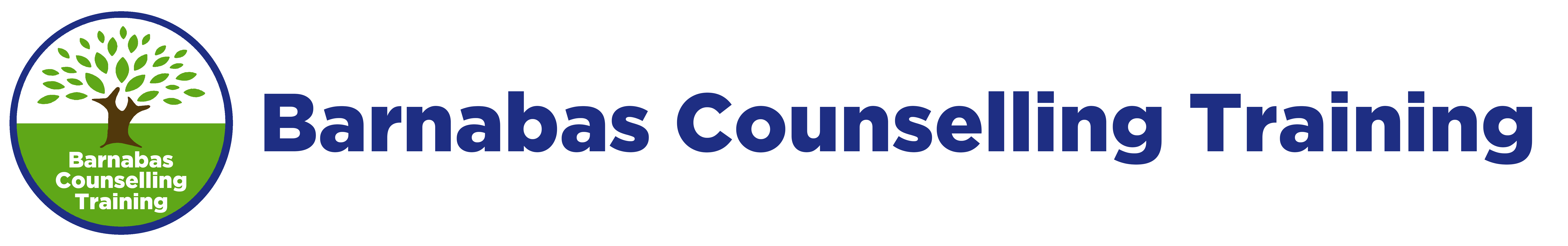 Confidential Reference FormName of Applicant:Course Level and Title:		Level 4 Diploma in Therapeutic Counselling Course Length:			420 hours (over 2 years) Thank you for supplying a reference for the above applicant.Counselling training equips students to draw alongside others who are in a potentially vulnerable situation.  We are concerned to ensure that students applying to start a course are sufficiently emotionally stable to undertake this training.  We value your input into the selection process and would ask you to complete the following questions as fully as possible.Please rank the applicant on a scale of 1(low) to 5 (high) for the following: Signed: 	Date:Date and position:Please return this completed form by post or email to:Barnabas Counselling Training Ltd, PO Box 752, Chichester PO19 9QY, email:  jallday@barnabastraining.comLowHighRelates well to others12345Trustworthy, honest and reliable12345Evidence of listening skills12345Ability to manage conflict maturely12345Ability to handle stress12345Ability to hold confidences12345Commitment12345Motivation12345Do you feel this applicant will have sufficient support and personal resources as they begin this training?Do you feel this applicant will have sufficient support and personal resources as they begin this training?Do you feel this applicant will have sufficient support and personal resources as they begin this training?Do you feel this applicant will have sufficient support and personal resources as they begin this training?Do you feel this applicant will have sufficient support and personal resources as they begin this training?Do you feel this applicant will have sufficient support and personal resources as they begin this training?Please add any further comments you feel it is important for us to know regarding this person’s suitability to undertake a counselling training course (continue overleaf if necessary)Please add any further comments you feel it is important for us to know regarding this person’s suitability to undertake a counselling training course (continue overleaf if necessary)Please add any further comments you feel it is important for us to know regarding this person’s suitability to undertake a counselling training course (continue overleaf if necessary)Please add any further comments you feel it is important for us to know regarding this person’s suitability to undertake a counselling training course (continue overleaf if necessary)Please add any further comments you feel it is important for us to know regarding this person’s suitability to undertake a counselling training course (continue overleaf if necessary)Please add any further comments you feel it is important for us to know regarding this person’s suitability to undertake a counselling training course (continue overleaf if necessary)